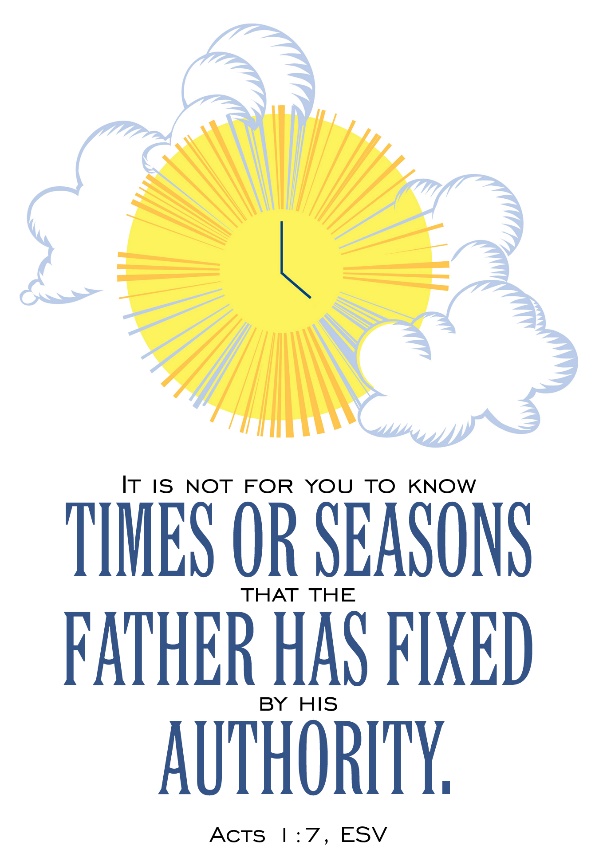 Ordinary Time HOLY EUCHARIST, RITE IIWelcome to St. Stephen’s! In the Episcopal Church all baptized people may receive Holy Communion regardless of age. Since this is the Lord’s Table and not ours, no one who comes to the altar seeking Christ will be turned away. Nursery care is available at the later service, just ask an usher. Please stay for our famously friendly fellowship hour, with hot and cold beverages and goodies, in the Parish Hall.St. Stephen’s Episcopal Church5500 N. Adams Road, Troy, Michigan 48098 248-641-8080 OfficeWebsite:  www.ststephenstroy.org    Email:  office@ststephenstroy.org The Right Rev. Wendell N. Gibbs, BishopThe Rev. Sharon Voelker, PriestScott Armstrong, Senior WardenSue Gore, Director of MusicWord of GodThe Book of Common PrayerPreludeIntroitOpening Hymn . . . . . . . . . . . . . . . . . . . . . . . . . . .. Hymnal Salutation . . . . . . . . . . . . . . . . . . . . . . . . . . . . . . . . BCP 355Collect for Purity. . . . . . . . . . . . . . . . . . . . . . . . . . .BCP 355Gloria . . . . . . . . . . . . . . . . . . . . . . . . . . . . . . .Hymnal S 280Collect of the Day . . . . . . . . . . . . . . . . . . . . . . . . . . . . InsertThe Lessons   First Reading . . . . . . . . . . . . . . . . . . . . . . . . . . . . . . . .  Insert                                      Psalm . . . . . . . . . . . . . . . . . . . . . . . . . . . . . . . . . . . . . .Insert   Second Reading . . . . . . . . . . . . . . . . . . . . . . . . . . . . . . .InsertGradual Hymn . . . . . . . . . . . . . . . . . . . . . . . . . . . . Hymnal    The Gospel . . . . . . . . . . . . . . . . . . . . . . . . . . . . . . . . .  Insert   (standing)           Before the Gospel: 	Priest:  The Holy Gospel of our Lord Jesus Christ according to                       Luke. 	People: Glory to you, Lord Christ.    After the Gospel:	Priest:   The Gospel of the Lord.       People: 	Praise to you, Lord Christ.Homily . . . . . . . . . . . . . . . . . . . . . . . . . . . . . . . . Rev. SharonNicene Creed  . . . . . . . . . . . . . . . . . . . . . . . . . . . . . BCP 358Prayers of the People . . . . . . . . . . . . . . . Form VI . . BCP 392The Confession and Absolution . . . . . . . . . . . . . . . BCP 360The Peace (standing)	Priest: 	  The Peace of the Lord be always with you.People:    And also with you.The ministers and people may greet one another in the name of the Lord.Welcome and AnnouncementsThe Holy EucharistOffertory Anthem As the offering is brought forward, please stand and sing The Doxology  (“Praise God from whom all blessings flow…”) The Great Thanksgiving   Eucharistic Prayer B . . . . . . . . . . . . . . . . . . . . . . . . . BCP 367   Sanctus . . . . . . . . . . . . . . . . . . . . . . . . . . . . . .Hymnal S 130   Lord’s Prayer  . . . . . . . . . . . . . . . . . . . . . . . . . . . . . BCP 364The Sharing of God’s GiftsAll baptized persons are invited to receive communion in God’s church. If you wish to receive a blessing instead of communion, you may indicate this by crossing your arms in front of yourchest at the altar.  Communion can be brought to those in the pews with mobility issues.Communion Hymn	. . . . . . . . . . . . . . . . . . . . . . . . . HymnalCommunion AnthemPost Communion Prayer (standing)  . . . . . . . . . . . . . BCP 365Blessing Closing Hymn . . . . . . . . . . .. . . . . . . . . . . . . . . . . . HymnalThe DismissalPriest:     Let us go forth into the world,                         rejoicing in the power of the Spirit.People:          Thanks be to God. Postlude